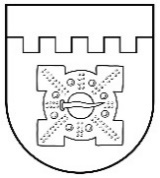 LATVIJAS REPUBLIKADOBELES NOVADA DOMEBrīvības iela 17, Dobele, Dobeles novads, LV-3701Tālr. 63707269, 63700137, 63720940, e-pasts dome@dobele.lvLĒMUMSDobelē2023. gada 30. martā                                                                                                     Nr.118/5Par Vides aizsardzības un reģionālās attīstības ministrijas 2023. gada 7. marta  atzinuma Nr. 1-18/1384 „Par saistošajiem noteikumiem Nr.5” izvērtēšanu, un Dobeles novada pašvaldības 2023. gada 26. janvāra saistošo noteikumu Nr. 5 „Dobeles novada sabiedriskās kārtības saistošie noteikumi” apstiprināšanu galīgajā redakcijāDobeles novada pašvaldība ir saņēmusi Vides aizsardzības un reģionālās attīstības ministrijas (turpmāk – VARAM) 2023. gada 7.marta atzinumu Nr.1-18/1384 „Par saistošajiem noteikumiem Nr.5”  (turpmāk – atzinums).Pašvaldību likuma 47.panta piektā daļa nosaka, ka ja saņemts Vides aizsardzības un reģionālās attīstības ministrijas atzinums, kurā pamatots saistošo noteikumu vai to atsevišķu normu prettiesiskums, pašvaldība precizē saistošos noteikumus atbilstoši atzinumam un atkārtoti nosūta tos ministrijai atzinuma sniegšanai šā panta otrajā daļā noteiktajā kārtībā.Iepazīstoties ar VARAM atzinumu par Dobeles novada pašvaldības 2023. gada 26. janvāra saistošajiem noteikumiem Nr. 5 „Dobeles novada sabiedriskās kārtības saistošie noteikumi” (turpmāk – SN Nr.5) secināms, ka nevienā no atzinuma punktiem nav norādīts uz kādu no saistošo noteikumu punkta prettiesiskumu. Līdz ar to VARAM atzinumā minētie iebildumi ir uzskatāmi par priekšlikumiem.Izvērtējot VARAM atzinumā minētos apsvērumus, pamatojoties uz Pašvaldību likuma 47. panta sesto daļu daļu, atklāti balsojot: PAR - 16 (Ģirts Ante, Sarmīte Dude, Māris Feldmanis, Ivars Gorskis, Linda Karloviča, Edgars Laimiņš, Sintija Liekniņa, Sanita Olševska, Andris Podvinskis, Ainārs Meiers, Viesturs Reinfelds, Dace Reinika, Guntis Safranovičs, Andrejs Spridzāns, Ivars Stanga, Indra Špela), PRET - nav, ATTURAS -1 (Edgars Gaigalis), Dobeles novada dome NOLEMJ:Piekrist atzinuma 1. punktā minētajam priekšlikumam.  Svītrot no SN Nr.5 izdošanas tiesiskā pamata  atsauci uz  Administratīvās atbildības likuma 2.panta ceturto daļu.Piekrist atzinuma 2. punktā minētajam priekšlikumam. Svītrot 2.1. apakšpunktu un 14.punktu, attiecīgi precizējot numerāciju. Nepiekrist atzinuma 3. punktā minētajam priekšlikumam.3.1. Atzinuma 3.punktā norādīts uz nepieciešamību svītrot SN Nr.5 6.punktu motivējot to, ka atbildība par šāda veida pārkāpumu jau paredzēta Administratīvo sodu likuma par pārkāpumiem pārvaldes, sabiedriskās kārtības un valsts valodas lietošanas jomā (turpmāk – Administratīvo sodu likums) 11.pantā par sīko huligānismu. SN Nr.5 6.punkts paredz  administratīvo atbildību par publiskā lietošanā nodotu pašvaldības teritoriju un objektu piegružošanu ar sīkiem sadzīves atkritumiem. 3.2. Šim administratīvajam pārkāpumam ir cita objektīvā un subjektīvā puse. Administratīvo sodu likuma 11.panta pirmās daļas normu varētu piemērot tikai gadījumos, ja persona demonstratīvi piegružo teritoriju vai objektu ar sīkiem sadzīves atkritumiem (objektīvā puse), un personai ir jāvēlas vai vismaz jāapzinās, ka ar savām darbībām viņa pārkāpj vispārpieņemtās uzvedības normas (subjektīvā puse). Savukārt situācijā, kad persona, piemēram, tuvumā neesot atkritumu urnai, centīsies atbrīvoties no izsmēķa to neuzkrītoši nometot zemē, aizslēpjot aiz soliņa kājas u.tml, nebūs ne sīkā huligānisma objektīvās, ne arī subjektīvās puses.3.3. Papildus vēršam uzmanību, ka VARAM 2020. gada 17. novembra atzinuma „Par 27.02.2020. saistošajiem noteikumiem Nr. 4” 6.punkta otrajā rindkopā norādīja Dobeles novada pašvaldībai, ka „Pašvaldība var paredzēt administratīvo atbildību tikai par publiskā lietošanā nodotu pašvaldības teritoriju un objektu piegružošanu ar sīkiem sadzīves atkritumiem (sērkociņiem, izsmēķiem, saulespuķu un citu augu sēklām, riekstu čaulām, sīkiem papīriem, košļājamām gumijām u.tml.)”, tas ir, tieši norādīja, ka šāda satura norma var būt pašvaldības saistošajos noteikumos par sabiedrisko kārtību.3.4. Turklāt, līdzīga satura normas ir spēkā esošajos Valmieras pilsētas pašvaldības 2019. gada 28. novembra saistošajos noteikumos Nr. 334 “Par sabiedrisko kārtību Valmieras pilsētā” (10.punkts), Rēzeknes pilsētas domes 2020. gada 18. jūnija saistošajos noteikumos Nr. 22 “Sabiedriskās kārtības noteikumi Rēzeknē” (8. punkts), Talsu novada domes 2020. gada 25. jūnija saistošajos noteikumos Nr. 9 “Talsu novada noteikumi” (5.3.1. apakšpunkts).3.5. Ņemot vērā iepriekš minētos apsvērumus, atstāt SN Nr.5 6.punktu negrozītu.3.6. Atzinuma 3.punktā norādīts uz nepieciešamību svītrot SN Nr.5 12.punktu motivējot to, ka atbildība par šāda veida pārkāpumu jau paredzēta Administratīvo sodu likuma par pārkāpumiem pārvaldes, sabiedriskās kārtības un valsts valodas lietošanas jomā (turpmāk – Administratīvo sodu likums) 11.pantā par sīko huligānismu. SN Nr.5 12.punkts paredz  administratīvo atbildību par peldēšanos pašvaldībai piederošas publiskā lietošanā esošajās strūklakās3.7. Pašvaldība jau ar šo normu ir pateikusi, ka publiskajās strūklakās peldēties ir aizliegts, arī pēc savas būtības strūklakas tiek konstruētas kā dekoratīvs elements, nevis vieta, kur peldēties, līdz ar to pašvaldībai vēl ar kādu citu normatīvo aktu nav nepieciešams noteikt, ka strūklakās peldēties nav atļauts. Konstatējot iespējamo pārkāpumu tiks uzsākts administratīvā pārkāpuma process un vērtēta gan personas darbība, gan tiesiskā regulējuma piemērošana konkrētajā gadījumā. Turklāt SN izdošanas mērķis nav administratīvi sodīt pēc iespējas vairāk personas, bet gan nodrošināt sabiedrisko kārtību.3.8. Papildus arī vēršam uzmanību, ka, piemēram, Rēzeknes pilsētas domes 2020. gada 18. jūnija saistošajos noteikumos Nr. 22 “Sabiedriskās kārtības noteikumi Rēzeknē”, Jēkabpils pilsētas domes 2020. gada 13. februāra saistošajos noteikumos Nr. 5 “Jēkabpils sabiedriskās kārtības un būves, tās teritorijas uzturēšanas saistošie noteikumi sabiedriskās kārtības noteikumi”, Daugavpils pilsētas domes 2016. gada 10. marta saistošajos noteikumos Nr. 6 “Saistošie noteikumi par sabiedrisko kārtību”, Ventspils pilsētas domes 2012. gada 2. marta saistošajos noteikumos Nr. 8 “Ventspils pilsētas sabiedriskās kārtības noteikumi”, Smiltenes  novada domes 2020. gada 30. septembra saistošajos noteikumos Nr. 20/20 “Par sabiedrisko kārtību Smiltenes  novadā” ir paredzēts administratīvās atbildības regulējums par līdzīgu pārkāpumu.3.10. Ņemot vērā iepriekš minētos apsvērumus, atstāt SN Nr. 5 12. punktu negrozītu.3.11.  Piekrist atzinuma 3.punktā norādītajam uz nepieciešamību svītrot SN Nr.5 13.punktu. Svītrot SN Nr. 5  13.punktu, attiecīgi precizējot numerāciju. Piekrist atzinuma 4. punktā minētajam priekšlikumam. Svītrot SN Nr. 5  10.punktu, attiecīgi precizējot numerāciju.Piekrist atzinuma 5. punktā minētajam priekšlikumam. Svītrot SN Nr. 5 11.punktu, attiecīgi precizējot numerāciju.Piekrist atzinuma 6. punktā minētajam priekšlikumam. Svītrot SN Nr. 5 14.punktu, attiecīgi precizējot numerāciju.Nepiekrist atzinuma 7. punktā minētajam priekšlikumam. Atzinuma 7.punktā norādīts uz nepieciešamību svītrot SN Nr.5 15. punkta otro teikumu, pamatojot to, ka minēto jautājumu regulē Pirotehnikas izstrādājumu aprites likums.      Pirotehnikas izstrādājumu aprites likuma 17.panta piektā daļa nosaka, ka attiecīgā pašvaldība, izdodot saistošos noteikumus, ir tiesīga ierobežot uguņošanas ierīču un skatuves pirotehnisko izstrādājumu izmantošanas vietu un laiku.        SN Nr.5 15.punkta otrajā teikumā nosakot, ka  aizliegta  pirotehnisko izstrādājumu vai uguņošanas ierīču ienešana un lietošana aktīvās atpūtas vietās, pašvaldība ir izmantojusi iepriekš minētajā likumā norādīto pilnvarojumu. Turklāt šī norma nedublē citas Pirotehnikas izstrādājumu aprites likuma normas.       Ņemot vērā iepriekš minētos apsvērumus, atstāt SN Nr. 5  15. punktu negrozītu.Pašvaldība ir iepazinusies ar priekšlikumiem par paskaidrojuma raksta precizēšanu un pieņēmusi tos zināšanai. Pašvaldības ieskatā paskaidrojuma raksts ir aizpildīts atbilstoši Pašvaldību likumā noteiktajām prasībām un to nav nepieciešams precizēt. Priekšlikums grozīt un papildināt paskaidrojuma rakstu pašvaldības ieskatā ir nesamērīgs.        Ņemot vērā iepriekš minētos apsvērumus, atstāt paskaidrojuma rakstu negrozītu. Apstiprināt SN Nr. 5 to galīgajā redakcijā (lēmuma pielikumā).SN Nr. 15 to galīgajā redakcijā triju darba dienu laikā pēc to parakstīšanas nosūtīt VARAM. Publicēt SN Nr. 5 oficiālajā izdevumā “Latvijas Vēstnesis”.  SN Nr. 5  pēc to stāšanās spēkā publicēt pašvaldības tīmekļa vietnē www.dobele.lv un nodrošināt saistošo noteikumu pieejamību Dobeles novada pašvaldības administrācijas ēkā un pagastu pārvaldēs. Kontroli par šī lēmuma izpildi veikt Dobeles novada pašvaldības izpilddirektoram. Domes priekšsēdētājs	I.Gorskis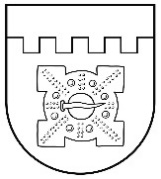 LATVIJAS REPUBLIKADOBELES NOVADA DOMEBrīvības iela 17, Dobele, Dobeles novads, LV-3701Tālr. 63707269, 63700137, 63720940, e-pasts dome@dobele.lvAPSTIPRINĀTIar Dobeles novada domes2023. gada 26. janvāralēmumu Nr. 9/1 (protokols Nr.1)PRECIZĒTIar Dobeles novada domes2023. gada 30. martalēmumu Nr.118/5 (protokols Nr.5)2023. gada 26. janvārī 				                Saistošie noteikumi Nr.5Dobeles novada sabiedriskās kārtības saistošie noteikumiIzdoti saskaņā ar Pašvaldību likuma 45. panta pirmās daļas 1.punktu, Administratīvās atbildības likuma 2. panta ceturto daļu, Pirotehnisko izstrādājumu aprites likuma 17. panta piekto daļu  I. Vispārīgie jautājumiSaistošie noteikumi (turpmāk – Noteikumi) nosaka sabiedrisko kārtību, kāda jāievēro Dobeles novada administratīvajā teritorijā, paredzot administratīvo atbildību par šo Noteikumu neievērošanu.Noteikumos lietoto terminu skaidrojums:2.1	Sīkie sadzīves atkritumi – izsmēķi, sērkociņi, papīri, pārtikas produkti, to atliekas un tamlīdzīgi atkritumi;Tara – iesaiņojums, iepakojums vai trauks;Ubagošana – diedelēšana publiskā vietā, aktīvā vai pasīvā veidā demonstrējot galēju nabadzību vai citādā veidā mēģinot iežēlināt garāmgājējus.Administratīvā pārkāpuma procesu līdz administratīvā pārkāpuma lietas izskatīšanai par šo Noteikumu pārkāpšanu ir tiesīgas veikt Dobeles novada pašvaldības (turpmāk – Pašvaldība) policijas amatpersonas.Izskatīt administratīvā pārkāpuma lietas, pieņemt lēmumus un piemērot Noteikumos paredzētos administratīvos sodus ir pilnvarota Pašvaldības Administratīvā komisija.Visos gadījumos administratīvo pārkāpumu lietas par Noteikumu pārkāpumiem, ko izdarījušas nepilngadīgas personas Dobeles novada administratīvajā teritorijā, izskata Pašvaldības Administratīvās komisijas bērnu lietu apakškomisija.II. Aizliegumi un ierobežojumi Dobeles novada administratīvajā teritorijā unatbildība par to neievērošanuPar publiskā lietošanā nodotu pašvaldības teritoriju un objektu piegružošanu ar sīkiem sadzīves atkritumiem,– piemēro brīdinājumu vai naudas sodu no divām līdz divdesmit naudas soda vienībām.Par nakšņošanu vai gulēšanu tam neparedzētā, publiskā lietošanā nodotā pašvaldības teritorijā un objektos, tai skaitā telts vai tai līdzīgas konstrukcijas nakšņošanai uzstādīšanu,– piemēro brīdinājumu vai naudas sodu no divām līdz desmit naudas soda vienībām.Par visa veida lielgabarīta priekšmetu (malkas, būvmateriāli un tam līdzīgu priekšmetu) novietošanu un turēšanu publiskā lietošanā nodotās pašvaldības teritorijās, kas traucē ielu, ēku, pagalmu uzkopšanu vai satiksmes drošībai,– īpašniekam, turētājam vai faktiskajam valdītājam piemēro brīdinājumu vai naudas sodu no divām līdz divdesmit naudas soda vienībām.Par peldēšanos pašvaldībai piederošas publiskā lietošanā esošajās strūklakās – piemēro brīdinājumu vai naudas sodu līdz desmit naudas soda vienībām. Aizliegta pirotehnikas izstrādājumu izmantošana laikā no plkst. 23:00 līdz plkst. 07:00, izņemot Valsts noteiktajās svētku dienās. Aizliegta  pirotehnisko izstrādājumu vai uguņošanas ierīču ienešana un lietošana aktīvās atpūtas vietās. Domes priekšsēdētājs										I.GorskisDobeles novada domes saistošo noteikumu Nr.5“Dobeles novada sabiedriskās kārtības saistošie noteikumi”paskaidrojuma rakstsDomes priekšsēdētājs										I.GorskisSadaļas nosaukumsSadaļas paskaidrojums1.Mērķis un nepieciešamības pamatojums.1.1. Saistošo noteikumu mērķis ir ar ārējo normatīvo aktu noteikt tiesisko regulējumu, kas nodrošinātu sabiedrisko kārtību.Lai regulējums būtu saistošs visām fiziskām un juridiskām personām Dobeles novada teritorijā – tas nosakāms tikai ar ārēju normatīvu aktu.1.2. Saskaņā ar Administratīvo teritoriju un apdzīvoto vietu likumu un veikto administratīvi teritoriālo reformu ar 2021. gada 1. jūliju ir izveidota jauna administratīvi teritoriālā vienība – Dobeles novads, kurā apvienoti Auces, Dobeles un Tērvetes novadi un izveidota jauna publiskā persona – Dobeles novada pašvaldība. Administratīvo teritoriju un apdzīvoto vietu likuma Pārejas noteikumu 17.punkts nosaka, ka 2021. gada pašvaldību vēlēšanās ievēlētā novada dome izvērtē novadu veidojošo bijušo pašvaldību pieņemtos saistošos noteikumus un pieņem jaunus novada saistošos noteikumus. Līdz novada saistošo noteikumu spēkā stāšanās dienai, bet ne ilgāk kā līdz 2022. gada 31. decembrim ir spēkā novadu veidojošo bijušo pašvaldību saistošie noteikumi, izņemot saistošos noteikumus par teritorijas plānojumu, kurus izstrādā līdz 2025. gada 31. decembrim. Līdz ar to Dobeles novada administratīvajā teritorijā vairs nav spēkā regulējuma, kas ar ārēju normatīvo aktu noteiktu  tiesisko regulējumu, kas nodrošinātu sabiedrisko kārtību, un ir nepieciešams apstiprināt jaunus saistošos noteikumus Dobeles novadā Nr.5 "Dobeles novada sabiedriskās kārtības saistošie noteikumi" (turpmāk - Noteikumi).No 2023.gada 1.janvāra spēkā stājās Pašvaldību likums. Noteikumi izstrādāti un izdoti atbilstoši spēkā esošajam regulējumam.2. Fiskālā ietekme uz pašvaldības budžetu.2.1. Noteikumu īstenošanas fiskālās ietekmes prognoze uz pašvaldības budžetu – noteikumu izpilde notiks pašvaldības kārtējā gada budžeta ietvaros:2.1.1. ieņēmumu daļa nav precīzi aprēķināma, jo atkarīga no iekasētajiem naudas sodiem;2.1.2. nav attiecināms uz izdevumu daļu;2.1.3. nav paredzēta ietekme uz citām pozīcijām budžeta ieņēmumu vai izdevumu daļā.2.2. Nav nepieciešami papildus resursi sakarā ar jaunu institūciju vai darba vietu veidošanu, lai nodrošinātu saistošo noteikumu izpildi.3. Sociālā ietekme, ietekme uz vidi, iedzīvotāju veselību, uzņēmējdarbības vidi pašvaldības teritorijā, kā arī plānotā regulējuma ietekmi uz konkurenci.3.1. Sociālā ietekme – uzlabosies sabiedriskā kārtība.3.2. Ietekme uz vidi – noteikumu pieņemšana nodrošinās vides sakārtošanas nodrošināšanu.3.3. Ietekme uz iedzīvotāju veselību – nav attiecināms.3.4. Ietekme uz uzņēmējdarbības vidi pašvaldības teritorijā – nav attiecināms. Noteikumi neatstās tiešu ietekmi uz uzņēmējdarbības vidi pašvaldības teritorijā.3.5. Ietekme uz konkurenci – nav attiecināms.4. Ietekme uz administratīvajām procedūrām un to izmaksām gan attiecībā uz saimnieciskās darbības veicējiem, gan fiziskajām personām un nevalstiskā sektora organizācijām, gan budžeta finansētām institūcijām.4.1. Administratīvā pārkāpuma procesu par noteikumu prasību pārkāpumiem līdz administratīvā pārkāpuma lietas izskatīšanai veic Dobeles novada pašvaldības policija. Administratīvā pārkāpuma lietu izskata Dobeles novada pašvaldības Administratīvā komisija un  Dobeles novada pašvaldības Administratīvās komisijas bērnu lietu apakškomisija.4.2. Nav paredzētas papildus administratīvo procedūru izmaksas.4.3. Papildus izmaksas attieksies tikai uz tām fiziskām un juridiskām personām, kuras būs pārkāpušas noteikumu prasības un kurām būs piemērots administratīvais sods – naudas sods.4.4. Izsludinātie noteikumi tiks publicēti oficiālajā izdevumā "Latvijas Vēstnesis". Noteikumi tiks publicēti pašvaldības informatīvajā izdevumā un oficiālajā pašvaldības tīmekļvietnē, vienlaikus nodrošinot atbilstību oficiālajai publikācijai norādot atsauci uz oficiālo publikāciju atbilstoši Pašvaldību likuma 47. panta astotajai daļai.5. Ietekme uz pašvaldības funkcijām un cilvēkresursiem5.1. Noteikumi ir izstrādāti pašvaldības autonomo funkciju nodrošināšanai.5.2. Noteikumu izpilde notiks iesaistot esošos cilvēkresursus. Pašvaldībā papildus institūcijas un štata vietas netiks radītas. 6.Izpildes nodrošināšanaNoteikumu izpildi nodrošināšana – Dobeles novada pašvaldības policija. Administratīvā pārkāpuma lietu izskata Dobeles novada pašvaldības Administratīvā komisija un  Dobeles novada pašvaldības Administratīvās komisijas bērnu lietu apakškomisija.7. Prasību un izmaksu samērīgumu pret ieguvumiem, ko sniedz mērķa sasniegšana.Noteikumi ir piemēroti iecerētā mērķa sasniegšanas nodrošināšanai un paredz tikai to, kas ir vajadzīgs minētā mērķa sasniegšanai. Pašvaldības izraudzītie līdzekļi ir piemēroti leģitīmā mērķa sasniegšanai un tās rīcība ir atbilstoša.8. Izstrādes gaitā veiktās konsultācijas ar privātpersonām un institūcijām.8.1. Noteikumu izstrādes procesā notikušas konsultācijas ar  to izpildes nodrošināšanā iesaistītajām institūcijām.8.2. Sabiedrības līdzdalības veids – informācijas publicēšana pašvaldības tīmekļvietnē un iesniegto priekšlikumu izvērtēšana. 8.3. Noteikumu projekts bija publicēts pašvaldības tīmekļvietnē www.dobele.lv no 2023. gada 9. janvāra līdz 2022. gada 23. janvārim (ieskaitot). 8.4. Publicēšanas laikā par noteikumu projektu netika saņemti sabiedrības viedokļi.